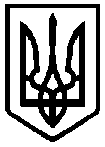 ВИКОНАВЧИЙ КОМІТЕТ СЛАВУТСЬКОЇ МІСЬКОЇ РАДИ   УПРАВЛІННЯ  ОСВІТИНАКАЗ02 червня 2017 року		           Славута 					№ 96                                            Про підсумки атестаційної експертизи Центру раннього розвитку дитини «Дивосвіт»	Відповідно Порядку державної атестації дошкільних, загальноосвітніх, позашкільних навчальних закладів», затвердженого наказом Міністерства освіти і науки України від 30 січня 2015 року №67, зареєстрованого в Міністерстві юстиції України 14 лютого 2015 року за № 173/26618, за результатами державної атестації Центру раннього розвитку дитини                      «Дивосвіт», яка проводилась з  15 травня  2017 року по 02 червня  2017 року, на підставі аргументованого висновку, рекомендацій, колегіального рішення експертної комісії управління освіти виконавчого комітету Славутської міської ради від 31.05.2017 року, протокол №2НАКАЗУЮ:1. Визнати атестованим Центр раннього розвитку дитини «Дивосвіт».2. Управлінню освіти виконавчого комітету Славутської міської ради, ІМЦ управління освіти:     2.1. Довести даний наказ до відома завідувача Центру раннього розвитку дитини «Дивосвіт» Величко Л.В.                     До 05.06.2017 р.2.2. Взяти на контроль виконання рекомендацій за наслідками атестаційної експертизи.              Постійно2.3. Надати конкретну допомогу адміністрації закладу  у розробці заходів з виконання рекомендацій експертної комісії.                 До 01.07.2017 р.      2.4. Оприлюднити результати атестації Центру раннього розвитку дитини                 «Дивосвіт».                Червень 2017 р.3. Завідувачу Центру раннього розвитку дитини «Дивосвіт» Величко Л.В.:3.1. Підсумки атестації, висновки та рекомендації експертної комісії взяти до неухильного виконання.                                Постійно	3.2. Довести до відома працівників закладу та батьківської  громадськості висновки та рекомендації експертної комісії. Розробити  заходи щодо усунення виявлених недоліків, обговорити їх на засіданні педагогічної ради.              До 01.07.2017 р.4. Координацію роботи по виконанню наказу покласти на заступника начальника  управління Вісик Т.А., контроль залишаю за собою.Начальник  управління	освіти 					Е.М.Перепелиця 